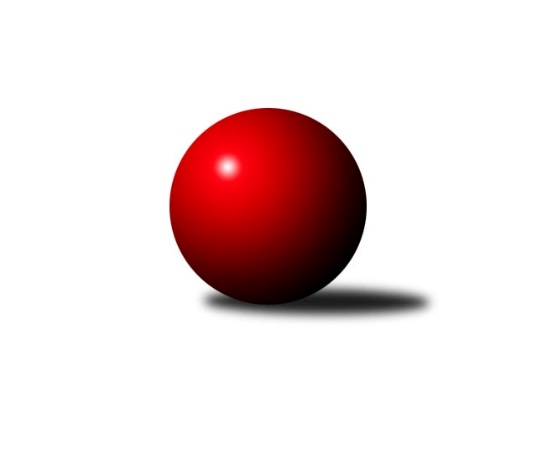 Č.20Ročník 2007/2008	2.5.2024 Krajský přebor OL 2007/2008Statistika 20. kolaTabulka družstev:		družstvo	záp	výh	rem	proh	skore	sety	průměr	body	plné	dorážka	chyby	1.	TJ Kovohutě Břidličná ˝A˝	20	15	1	4	215 : 105 	(136.5 : 103.5)	2468	31	1711	758	31	2.	KK Zábřeh  ˝C˝	20	12	2	6	188 : 132 	(122.0 : 106.0)	2467	26	1690	777	37.9	3.	TJ  Krnov ˝B˝	20	12	1	7	170 : 150 	(128.5 : 111.5)	2453	25	1697	755	40.7	4.	Spartak Přerov ˝C˝	20	10	3	7	186 : 134 	(123.0 : 99.0)	2463	23	1705	758	37.1	5.	SK Olomouc Sigma MŽ	20	10	2	8	168 : 152 	(116.0 : 112.0)	2425	22	1678	747	39.8	6.	TJ Kovohutě Břidličná ˝B˝	20	9	3	8	166 : 154 	(122.0 : 112.0)	2434	21	1684	750	38.6	7.	TJ Horní Benešov ˝C˝	20	10	1	9	160 : 160 	(123.0 : 111.0)	2430	21	1690	740	41.8	8.	KKŽ Šternberk ˝A˝	20	9	1	10	160 : 160 	(112.5 : 121.5)	2428	19	1681	747	40.6	9.	SKK Jeseník ˝B˝	20	9	0	11	158 : 162 	(114.0 : 126.0)	2380	18	1652	728	38.9	10.	TJ Sokol Mohelnice	20	8	2	10	151 : 169 	(106.0 : 122.0)	2418	18	1699	719	40.1	11.	TJ Pozemstav Prostějov	20	8	1	11	155 : 165 	(119.5 : 108.5)	2440	17	1702	739	44.4	12.	TJ Spartak Bílovec ˝A˝	20	8	0	12	130 : 190 	(113.0 : 121.0)	2376	16	1658	718	42.4	13.	TJ Horní Benešov ˝E˝	20	6	0	14	116 : 204 	(95.5 : 144.5)	2357	12	1655	702	45.2	14.	KK Šumperk ˝C˝	20	5	1	14	117 : 203 	(100.5 : 133.5)	2372	11	1663	708	42.1Tabulka doma:		družstvo	záp	výh	rem	proh	skore	sety	průměr	body	maximum	minimum	1.	SK Olomouc Sigma MŽ	10	9	1	0	115 : 45 	(68.0 : 46.0)	2418	19	2511	2347	2.	KK Zábřeh  ˝C˝	10	8	1	1	110 : 50 	(66.0 : 42.0)	2443	17	2533	2354	3.	TJ Kovohutě Břidličná ˝A˝	10	8	0	2	113 : 47 	(70.0 : 50.0)	2360	16	2457	2245	4.	Spartak Přerov ˝C˝	10	7	1	2	106 : 54 	(66.0 : 42.0)	2594	15	2668	2540	5.	TJ  Krnov ˝B˝	10	7	1	2	98 : 62 	(68.5 : 51.5)	2363	15	2420	2320	6.	TJ Horní Benešov ˝C˝	10	7	1	2	96 : 64 	(66.0 : 48.0)	2528	15	2632	2422	7.	TJ Spartak Bílovec ˝A˝	10	7	0	3	94 : 66 	(70.0 : 50.0)	2335	14	2388	2258	8.	TJ Kovohutě Břidličná ˝B˝	10	5	2	3	92 : 68 	(66.5 : 53.5)	2330	12	2407	2266	9.	SKK Jeseník ˝B˝	10	6	0	4	91 : 69 	(67.0 : 53.0)	2414	12	2473	2310	10.	KKŽ Šternberk ˝A˝	10	5	1	4	90 : 70 	(60.5 : 59.5)	2427	11	2556	2258	11.	TJ Pozemstav Prostějov	10	4	1	5	77 : 83 	(58.0 : 56.0)	2450	9	2511	2365	12.	TJ Sokol Mohelnice	10	4	0	6	77 : 83 	(57.5 : 62.5)	2588	8	2660	2543	13.	TJ Horní Benešov ˝E˝	10	3	0	7	56 : 104 	(49.5 : 70.5)	2504	6	2579	2406	14.	KK Šumperk ˝C˝	10	2	0	8	58 : 102 	(50.5 : 63.5)	2474	4	2526	2389Tabulka venku:		družstvo	záp	výh	rem	proh	skore	sety	průměr	body	maximum	minimum	1.	TJ Kovohutě Břidličná ˝A˝	10	7	1	2	102 : 58 	(66.5 : 53.5)	2470	15	2706	2327	2.	TJ Sokol Mohelnice	10	4	2	4	74 : 86 	(48.5 : 59.5)	2397	10	2583	2252	3.	TJ  Krnov ˝B˝	10	5	0	5	72 : 88 	(60.0 : 60.0)	2462	10	2649	2330	4.	KK Zábřeh  ˝C˝	10	4	1	5	78 : 82 	(56.0 : 64.0)	2470	9	2580	2243	5.	TJ Kovohutě Břidličná ˝B˝	10	4	1	5	74 : 86 	(55.5 : 58.5)	2435	9	2606	2263	6.	Spartak Přerov ˝C˝	10	3	2	5	80 : 80 	(57.0 : 57.0)	2446	8	2698	2254	7.	TJ Pozemstav Prostějov	10	4	0	6	78 : 82 	(61.5 : 52.5)	2439	8	2638	2245	8.	KKŽ Šternberk ˝A˝	10	4	0	6	70 : 90 	(52.0 : 62.0)	2428	8	2577	2305	9.	KK Šumperk ˝C˝	10	3	1	6	59 : 101 	(50.0 : 70.0)	2360	7	2547	2209	10.	SKK Jeseník ˝B˝	10	3	0	7	67 : 93 	(47.0 : 73.0)	2377	6	2649	2281	11.	TJ Horní Benešov ˝C˝	10	3	0	7	64 : 96 	(57.0 : 63.0)	2436	6	2589	2189	12.	TJ Horní Benešov ˝E˝	10	3	0	7	60 : 100 	(46.0 : 74.0)	2348	6	2580	2201	13.	SK Olomouc Sigma MŽ	10	1	1	8	53 : 107 	(48.0 : 66.0)	2426	3	2568	2272	14.	TJ Spartak Bílovec ˝A˝	10	1	0	9	36 : 124 	(43.0 : 71.0)	2381	2	2554	2215Tabulka podzimní části:		družstvo	záp	výh	rem	proh	skore	sety	průměr	body	doma	venku	1.	TJ Kovohutě Břidličná ˝A˝	13	11	1	1	154 : 54 	(92.5 : 63.5)	2471	23 	6 	0 	1 	5 	1 	0	2.	TJ  Krnov ˝B˝	13	9	0	4	122 : 86 	(88.5 : 67.5)	2457	18 	5 	0 	1 	4 	0 	3	3.	SKK Jeseník ˝B˝	13	8	0	5	122 : 86 	(79.5 : 76.5)	2422	16 	5 	0 	2 	3 	0 	3	4.	TJ Kovohutě Břidličná ˝B˝	13	7	2	4	116 : 92 	(80.0 : 70.0)	2451	16 	4 	1 	1 	3 	1 	3	5.	KK Zábřeh  ˝C˝	13	7	2	4	114 : 94 	(72.5 : 71.5)	2430	16 	5 	1 	1 	2 	1 	3	6.	TJ Horní Benešov ˝C˝	13	7	1	5	108 : 100 	(79.0 : 71.0)	2447	15 	4 	1 	1 	3 	0 	4	7.	Spartak Přerov ˝C˝	13	7	0	6	114 : 94 	(77.0 : 61.0)	2463	14 	5 	0 	2 	2 	0 	4	8.	SK Olomouc Sigma MŽ	13	6	1	6	97 : 111 	(64.0 : 80.0)	2397	13 	5 	1 	0 	1 	0 	6	9.	TJ Sokol Mohelnice	13	5	1	7	93 : 115 	(67.0 : 77.0)	2434	11 	2 	0 	4 	3 	1 	3	10.	KKŽ Šternberk ˝A˝	13	5	0	8	96 : 112 	(72.5 : 77.5)	2429	10 	3 	0 	4 	2 	0 	4	11.	TJ Spartak Bílovec ˝A˝	13	5	0	8	84 : 124 	(74.5 : 75.5)	2395	10 	4 	0 	3 	1 	0 	5	12.	TJ Pozemstav Prostějov	13	4	1	8	99 : 109 	(72.5 : 71.5)	2404	9 	2 	1 	3 	2 	0 	5	13.	KK Šumperk ˝C˝	13	3	1	9	75 : 133 	(67.0 : 83.0)	2352	7 	1 	0 	6 	2 	1 	3	14.	TJ Horní Benešov ˝E˝	13	2	0	11	62 : 146 	(57.5 : 98.5)	2349	4 	1 	0 	5 	1 	0 	6Tabulka jarní části:		družstvo	záp	výh	rem	proh	skore	sety	průměr	body	doma	venku	1.	KK Zábřeh  ˝C˝	7	5	0	2	74 : 38 	(49.5 : 34.5)	2518	10 	3 	0 	0 	2 	0 	2 	2.	Spartak Přerov ˝C˝	7	3	3	1	72 : 40 	(46.0 : 38.0)	2480	9 	2 	1 	0 	1 	2 	1 	3.	SK Olomouc Sigma MŽ	7	4	1	2	71 : 41 	(52.0 : 32.0)	2458	9 	4 	0 	0 	0 	1 	2 	4.	KKŽ Šternberk ˝A˝	7	4	1	2	64 : 48 	(40.0 : 44.0)	2415	9 	2 	1 	0 	2 	0 	2 	5.	TJ Kovohutě Břidličná ˝A˝	7	4	0	3	61 : 51 	(44.0 : 40.0)	2471	8 	2 	0 	1 	2 	0 	2 	6.	TJ Pozemstav Prostějov	7	4	0	3	56 : 56 	(47.0 : 37.0)	2515	8 	2 	0 	2 	2 	0 	1 	7.	TJ Horní Benešov ˝E˝	7	4	0	3	54 : 58 	(38.0 : 46.0)	2422	8 	2 	0 	2 	2 	0 	1 	8.	TJ Sokol Mohelnice	7	3	1	3	58 : 54 	(39.0 : 45.0)	2453	7 	2 	0 	2 	1 	1 	1 	9.	TJ  Krnov ˝B˝	7	3	1	3	48 : 64 	(40.0 : 44.0)	2421	7 	2 	1 	1 	1 	0 	2 	10.	TJ Horní Benešov ˝C˝	7	3	0	4	52 : 60 	(44.0 : 40.0)	2429	6 	3 	0 	1 	0 	0 	3 	11.	TJ Spartak Bílovec ˝A˝	7	3	0	4	46 : 66 	(38.5 : 45.5)	2368	6 	3 	0 	0 	0 	0 	4 	12.	TJ Kovohutě Břidličná ˝B˝	7	2	1	4	50 : 62 	(42.0 : 42.0)	2379	5 	1 	1 	2 	1 	0 	2 	13.	KK Šumperk ˝C˝	7	2	0	5	42 : 70 	(33.5 : 50.5)	2443	4 	1 	0 	2 	1 	0 	3 	14.	SKK Jeseník ˝B˝	7	1	0	6	36 : 76 	(34.5 : 49.5)	2326	2 	1 	0 	2 	0 	0 	4 Zisk bodů pro družstvo:		jméno hráče	družstvo	body	zápasy	v %	dílčí body	sety	v %	1.	Ludovít Kumi 	TJ Sokol Mohelnice 	32	/	20	(80%)		/		(%)	2.	Jiří Fárek 	SKK Jeseník ˝B˝ 	30	/	19	(79%)		/		(%)	3.	Leoš Řepka 	TJ Kovohutě Břidličná ˝A˝ 	30	/	20	(75%)		/		(%)	4.	František Baslar 	SK Olomouc Sigma MŽ 	29	/	16	(91%)		/		(%)	5.	Jan Doseděl 	TJ Kovohutě Břidličná ˝A˝ 	29	/	20	(73%)		/		(%)	6.	Jindřich Gavenda 	KKŽ Šternberk ˝A˝ 	28	/	17	(82%)		/		(%)	7.	Zdeněk Švub 	KK Zábřeh  ˝C˝ 	28	/	18	(78%)		/		(%)	8.	Alexandr Rájoš 	KK Šumperk ˝C˝ 	25	/	18	(69%)		/		(%)	9.	Radek Malíšek 	SK Olomouc Sigma MŽ 	24	/	20	(60%)		/		(%)	10.	Zdeněk Fiury ml. ml.	TJ Kovohutě Břidličná ˝B˝ 	22	/	15	(73%)		/		(%)	11.	Jiří Večeřa 	TJ Kovohutě Břidličná ˝A˝ 	22	/	17	(65%)		/		(%)	12.	Tomáš Sádecký 	KK Zábřeh  ˝C˝ 	22	/	17	(65%)		/		(%)	13.	Zdeněk Fiury st. st.	TJ Kovohutě Břidličná ˝B˝ 	22	/	18	(61%)		/		(%)	14.	Čestmír Řepka 	TJ Kovohutě Břidličná ˝A˝ 	22	/	18	(61%)		/		(%)	15.	Pavel Černohous 	TJ Pozemstav Prostějov 	22	/	19	(58%)		/		(%)	16.	Martin Koraba 	TJ  Krnov ˝B˝ 	22	/	19	(58%)		/		(%)	17.	Miroslav Hyc 	SK Olomouc Sigma MŽ 	22	/	20	(55%)		/		(%)	18.	Miluše Rychová 	TJ  Krnov ˝B˝ 	21	/	14	(75%)		/		(%)	19.	Michal Symerský 	Spartak Přerov ˝C˝ 	20	/	14	(71%)		/		(%)	20.	Jiří Kohoutek 	Spartak Přerov ˝C˝ 	20	/	15	(67%)		/		(%)	21.	Miroslav Plachý 	TJ Pozemstav Prostějov 	20	/	15	(67%)		/		(%)	22.	Karel Kučera 	SKK Jeseník ˝B˝ 	20	/	16	(63%)		/		(%)	23.	Vladimír Štrbík 	TJ Kovohutě Břidličná ˝B˝ 	20	/	17	(59%)		/		(%)	24.	Jana Martiníková 	TJ Horní Benešov ˝E˝ 	20	/	17	(59%)		/		(%)	25.	Hana Ollingerová 	KK Zábřeh  ˝C˝ 	20	/	17	(59%)		/		(%)	26.	Karel Meissel 	TJ Pozemstav Prostějov 	20	/	18	(56%)		/		(%)	27.	Jiří Procházka 	TJ Kovohutě Břidličná ˝A˝ 	20	/	19	(53%)		/		(%)	28.	Stanislav Kopal 	TJ  Krnov ˝B˝ 	19	/	17	(56%)		/		(%)	29.	Václav Kovařík 	TJ Pozemstav Prostějov 	18	/	12	(75%)		/		(%)	30.	Václav Pumprla 	Spartak Přerov ˝C˝ 	18	/	12	(75%)		/		(%)	31.	Tomáš Fiury 	TJ Kovohutě Břidličná ˝A˝ 	18	/	13	(69%)		/		(%)	32.	Petr Pick 	KKŽ Šternberk ˝A˝ 	18	/	15	(60%)		/		(%)	33.	Jiří Hradílek 	Spartak Přerov ˝C˝ 	18	/	17	(53%)		/		(%)	34.	Pavel  Ďuriš ml. 	KKŽ Šternberk ˝A˝ 	18	/	18	(50%)		/		(%)	35.	Jaromír Martiník 	TJ Horní Benešov ˝E˝ 	18	/	20	(45%)		/		(%)	36.	 	 	18	/	20	(45%)		/		(%)	37.	Jaroslav Jílek 	TJ Sokol Mohelnice 	18	/	20	(45%)		/		(%)	38.	Pavel  Ďuriš st. 	KKŽ Šternberk ˝A˝ 	17	/	15	(57%)		/		(%)	39.	Petr Otáhal 	TJ Kovohutě Břidličná ˝B˝ 	17	/	19	(45%)		/		(%)	40.	Luděk Zeman 	TJ Horní Benešov ˝E˝ 	16	/	11	(73%)		/		(%)	41.	Tomáš Habarta 	TJ Horní Benešov ˝C˝ 	16	/	12	(67%)		/		(%)	42.	Rostislav Petřík 	Spartak Přerov ˝C˝ 	16	/	12	(67%)		/		(%)	43.	Zdeněk Chmela ml.	TJ Kovohutě Břidličná ˝B˝ 	16	/	13	(62%)		/		(%)	44.	Vladimír Vavrečka 	TJ  Krnov ˝B˝ 	16	/	14	(57%)		/		(%)	45.	 	 	16	/	15	(53%)		/		(%)	46.	Zdeněk Černý 	TJ Horní Benešov ˝C˝ 	16	/	15	(53%)		/		(%)	47.	Zdeněk Sobota 	TJ Sokol Mohelnice 	16	/	16	(50%)		/		(%)	48.	Jaromíra Smejkalová 	SKK Jeseník ˝B˝ 	16	/	16	(50%)		/		(%)	49.	Miroslav Setinský 	SKK Jeseník ˝B˝ 	16	/	18	(44%)		/		(%)	50.	Emil Pick 	KKŽ Šternberk ˝A˝ 	16	/	18	(44%)		/		(%)	51.	Zdeněk Vojáček 	KKŽ Šternberk ˝A˝ 	16	/	19	(42%)		/		(%)	52.	Štefan Šatek 	TJ  Krnov ˝B˝ 	16	/	19	(42%)		/		(%)	53.	Rostislav Krejčí 	TJ Sokol Mohelnice 	15	/	18	(42%)		/		(%)	54.	Ivan Brzobohatý 	TJ Pozemstav Prostějov 	14	/	8	(88%)		/		(%)	55.	Michal Blažek 	TJ Horní Benešov ˝C˝ 	14	/	11	(64%)		/		(%)	56.	Pavel Jalůvka 	TJ  Krnov ˝B˝ 	14	/	12	(58%)		/		(%)	57.	 	 	14	/	13	(54%)		/		(%)	58.	Vladislav Pečinka 	TJ Horní Benešov ˝C˝ 	14	/	16	(44%)		/		(%)	59.	Miroslav Fric 	KK Šumperk ˝C˝ 	14	/	17	(41%)		/		(%)	60.	 	 	14	/	17	(41%)		/		(%)	61.	Robert Kučerka 	TJ Horní Benešov ˝C˝ 	14	/	17	(41%)		/		(%)	62.	Pavel Jüngling 	SK Olomouc Sigma MŽ 	14	/	17	(41%)		/		(%)	63.	Zdeněk Hrabánek 	KK Šumperk ˝C˝ 	14	/	19	(37%)		/		(%)	64.	Petr Malíšek 	SK Olomouc Sigma MŽ 	14	/	20	(35%)		/		(%)	65.	Jiří Hálko 	TJ Kovohutě Břidličná ˝B˝ 	13	/	15	(43%)		/		(%)	66.	Petr Vácha 	Spartak Přerov ˝C˝ 	12	/	7	(86%)		/		(%)	67.	Jiří Chytil 	Spartak Přerov ˝C˝ 	12	/	13	(46%)		/		(%)	68.	 	 	12	/	14	(43%)		/		(%)	69.	Gustav Vojtek 	KK Šumperk ˝C˝ 	12	/	16	(38%)		/		(%)	70.	Michael Dostál 	TJ Horní Benešov ˝C˝ 	12	/	19	(32%)		/		(%)	71.	Jaroslav Koudelný 	TJ Sokol Mohelnice 	12	/	19	(32%)		/		(%)	72.	Pavel Hrnčíř 	TJ Horní Benešov ˝E˝ 	12	/	20	(30%)		/		(%)	73.	Jiří Malíšek 	SK Olomouc Sigma MŽ 	11	/	14	(39%)		/		(%)	74.	Dominik Prokop 	KK Zábřeh  ˝C˝ 	10	/	6	(83%)		/		(%)	75.	Petr Rak 	TJ Horní Benešov ˝C˝ 	10	/	6	(83%)		/		(%)	76.	Josef Sitta st. 	KK Zábřeh  ˝C˝ 	10	/	7	(71%)		/		(%)	77.	Václav Kupka 	KK Zábřeh  ˝C˝ 	10	/	8	(63%)		/		(%)	78.	Marek Bilíček 	TJ Horní Benešov ˝E˝ 	10	/	11	(45%)		/		(%)	79.	Miroslav Šindler 	Spartak Přerov ˝C˝ 	10	/	12	(42%)		/		(%)	80.	Miloslav Krchov 	TJ Kovohutě Břidličná ˝B˝ 	10	/	14	(36%)		/		(%)	81.	Zdeněk Šebesta 	TJ Sokol Mohelnice 	10	/	17	(29%)		/		(%)	82.	Zdenek Janoud 	SKK Jeseník ˝B˝ 	9	/	11	(41%)		/		(%)	83.	Eva Křápková 	SKK Jeseník ˝B˝ 	9	/	17	(26%)		/		(%)	84.	Miroslav Vala 	SKK Jeseník ˝B˝ 	8	/	5	(80%)		/		(%)	85.	Jaroslav Vymazal 	KK Šumperk ˝C˝ 	8	/	5	(80%)		/		(%)	86.	Josef Veselý 	TJ Kovohutě Břidličná ˝B˝ 	8	/	8	(50%)		/		(%)	87.	Jiří Michálek 	KK Zábřeh  ˝C˝ 	8	/	9	(44%)		/		(%)	88.	Miroslav Jemelík 	SKK Jeseník ˝B˝ 	8	/	9	(44%)		/		(%)	89.	Kamil Kubeša 	TJ Horní Benešov ˝C˝ 	8	/	9	(44%)		/		(%)	90.	Josef Suchan 	KK Šumperk ˝C˝ 	8	/	9	(44%)		/		(%)	91.	Kamil Kovařík 	TJ Horní Benešov ˝E˝ 	8	/	10	(40%)		/		(%)	92.	Zdeněk Schmidt 	TJ  Krnov ˝B˝ 	8	/	14	(29%)		/		(%)	93.	Jakub Marušinec 	TJ Pozemstav Prostějov 	7	/	11	(32%)		/		(%)	94.	Tomáš Dražil 	KK Zábřeh  ˝C˝ 	6	/	4	(75%)		/		(%)	95.	 	 	6	/	6	(50%)		/		(%)	96.	David Janušík 	Spartak Přerov ˝C˝ 	6	/	6	(50%)		/		(%)	97.	Jan Kriwenky 	TJ Horní Benešov ˝C˝ 	6	/	7	(43%)		/		(%)	98.	Jiří Fiala 	KK Šumperk ˝C˝ 	6	/	15	(20%)		/		(%)	99.	Zbyněk Tesař 	TJ Horní Benešov ˝E˝ 	6	/	19	(16%)		/		(%)	100.	Václav Šubert 	KKŽ Šternberk ˝A˝ 	5	/	10	(25%)		/		(%)	101.	Martin Sitta 	KK Zábřeh  ˝C˝ 	4	/	2	(100%)		/		(%)	102.	Jaroslav Doseděl 	TJ Kovohutě Břidličná ˝A˝ 	4	/	2	(100%)		/		(%)	103.	František Habrman 	TJ Kovohutě Břidličná ˝A˝ 	4	/	2	(100%)		/		(%)	104.	Petr Polášek 	TJ Sokol Mohelnice 	4	/	2	(100%)		/		(%)	105.	Jiří Vrba 	SKK Jeseník ˝B˝ 	4	/	3	(67%)		/		(%)	106.	Kamila Chládková 	KK Zábřeh  ˝C˝ 	4	/	3	(67%)		/		(%)	107.	Martin Zaoral 	TJ Pozemstav Prostějov 	4	/	3	(67%)		/		(%)	108.	Miloslav  Petrů 	TJ Horní Benešov ˝E˝ 	4	/	4	(50%)		/		(%)	109.	 	 	4	/	5	(40%)		/		(%)	110.	Jaromír Vondra 	KK Šumperk ˝C˝ 	4	/	5	(40%)		/		(%)	111.	Ondřej Matula 	TJ Pozemstav Prostějov 	4	/	5	(40%)		/		(%)	112.	Stanislav Feike 	TJ Pozemstav Prostějov 	4	/	6	(33%)		/		(%)	113.	Jan Pernica 	TJ Pozemstav Prostějov 	4	/	7	(29%)		/		(%)	114.	Jiří Srovnal 	KK Zábřeh  ˝C˝ 	4	/	7	(29%)		/		(%)	115.	 	 	4	/	13	(15%)		/		(%)	116.	Jan Walter 	KK Šumperk ˝C˝ 	2	/	1	(100%)		/		(%)	117.	Zdeněk Palyza 	KK Šumperk ˝C˝ 	2	/	1	(100%)		/		(%)	118.	Jaroslav Zelinka 	TJ Kovohutě Břidličná ˝A˝ 	2	/	1	(100%)		/		(%)	119.	 	 	2	/	1	(100%)		/		(%)	120.	Jaroslav Lakomý 	TJ  Krnov ˝B˝ 	2	/	1	(100%)		/		(%)	121.	Martin Bieberle 	KK Zábřeh  ˝C˝ 	2	/	1	(100%)		/		(%)	122.	Rostislav  Cundrla 	SKK Jeseník ˝B˝ 	2	/	1	(100%)		/		(%)	123.	David Pospíšil 	KKŽ Šternberk ˝A˝ 	2	/	1	(100%)		/		(%)	124.	Dušan Říha 	KKŽ Šternberk ˝A˝ 	2	/	1	(100%)		/		(%)	125.	Roman Weinlich 	KK Zábřeh  ˝C˝ 	2	/	1	(100%)		/		(%)	126.	Jiří Jedlička 	TJ  Krnov ˝B˝ 	2	/	1	(100%)		/		(%)	127.	Zdeněk Kment 	TJ Horní Benešov ˝C˝ 	2	/	2	(50%)		/		(%)	128.	 	 	2	/	2	(50%)		/		(%)	129.	Jan Reif 	SK Olomouc Sigma MŽ 	2	/	2	(50%)		/		(%)	130.	 	 	2	/	2	(50%)		/		(%)	131.	Jiří Baslar 	SK Olomouc Sigma MŽ 	2	/	2	(50%)		/		(%)	132.	Olga Sedlářová 	KK Šumperk ˝C˝ 	2	/	2	(50%)		/		(%)	133.	 	 	2	/	2	(50%)		/		(%)	134.	Petr Vaněk 	TJ  Krnov ˝B˝ 	2	/	2	(50%)		/		(%)	135.	 	 	2	/	2	(50%)		/		(%)	136.	Pavel Veselka 	TJ Kovohutě Břidličná ˝A˝ 	2	/	2	(50%)		/		(%)	137.	Anna Drlíková 	TJ Sokol Mohelnice 	2	/	2	(50%)		/		(%)	138.	Miroslav Žahour 	SK Olomouc Sigma MŽ 	2	/	2	(50%)		/		(%)	139.	Anna Dosedělová 	TJ Kovohutě Břidličná ˝A˝ 	2	/	2	(50%)		/		(%)	140.	Dagmar Jílková 	TJ Sokol Mohelnice 	2	/	3	(33%)		/		(%)	141.	Zdeňka Habartová 	TJ Horní Benešov ˝E˝ 	2	/	4	(25%)		/		(%)	142.	Silvie Horňáková 	KK Zábřeh  ˝C˝ 	2	/	4	(25%)		/		(%)	143.	Petr Šrot 	KK Šumperk ˝C˝ 	2	/	5	(20%)		/		(%)	144.	Antonín Guman 	KK Zábřeh  ˝C˝ 	2	/	5	(20%)		/		(%)	145.	Jan Karlík 	Spartak Přerov ˝C˝ 	2	/	5	(20%)		/		(%)	146.	Jan Stiskal 	TJ Pozemstav Prostějov 	0	/	1	(0%)		/		(%)	147.	 	 	0	/	1	(0%)		/		(%)	148.	Michal Klich 	TJ Horní Benešov ˝C˝ 	0	/	1	(0%)		/		(%)	149.	Václav Vlček 	SK Olomouc Sigma MŽ 	0	/	1	(0%)		/		(%)	150.	Martin Čipel 	TJ Kovohutě Břidličná ˝A˝ 	0	/	1	(0%)		/		(%)	151.	Miroslav Petřek st.	TJ Horní Benešov ˝C˝ 	0	/	1	(0%)		/		(%)	152.	Jan Kolář 	KK Zábřeh  ˝C˝ 	0	/	1	(0%)		/		(%)	153.	 	 	0	/	1	(0%)		/		(%)	154.	Jan Hnilo 	TJ Kovohutě Břidličná ˝A˝ 	0	/	1	(0%)		/		(%)	155.	Michaela Jarmarová 	KK Zábřeh  ˝C˝ 	0	/	1	(0%)		/		(%)	156.	Karel Cundrla 	SKK Jeseník ˝B˝ 	0	/	1	(0%)		/		(%)	157.	Pavel Smejkal 	KKŽ Šternberk ˝A˝ 	0	/	1	(0%)		/		(%)	158.	Jaromír Čech 	TJ  Krnov ˝B˝ 	0	/	1	(0%)		/		(%)	159.	Jaroslav Peřina 	SK Olomouc Sigma MŽ 	0	/	1	(0%)		/		(%)	160.	František Směřička 	KK Šumperk ˝C˝ 	0	/	1	(0%)		/		(%)	161.	Michal Rašťák 	TJ Horní Benešov ˝E˝ 	0	/	2	(0%)		/		(%)	162.	Iveta Krejčová 	TJ Sokol Mohelnice 	0	/	2	(0%)		/		(%)	163.	 	 	0	/	2	(0%)		/		(%)	164.	Nikol Konemdová 	KK Zábřeh  ˝C˝ 	0	/	2	(0%)		/		(%)	165.	Petr Grúz 	KK Zábřeh  ˝C˝ 	0	/	2	(0%)		/		(%)	166.	Jaroslav Černošek 	SK Olomouc Sigma MŽ 	0	/	2	(0%)		/		(%)	167.	Karel Zvěřina 	SK Olomouc Sigma MŽ 	0	/	2	(0%)		/		(%)	168.	Pavel Vládek 	TJ Kovohutě Břidličná ˝A˝ 	0	/	2	(0%)		/		(%)	169.	František Hajduk 	TJ Pozemstav Prostějov 	0	/	2	(0%)		/		(%)	170.	Alena Vrbová 	SKK Jeseník ˝B˝ 	0	/	2	(0%)		/		(%)	171.	Martina Benková 	KK Zábřeh  ˝C˝ 	0	/	3	(0%)		/		(%)	172.	Miroslav Adámek 	TJ Pozemstav Prostějov 	0	/	3	(0%)		/		(%)	173.	Martin Hambálek 	TJ Pozemstav Prostějov 	0	/	3	(0%)		/		(%)	174.	Michal Vavrák 	TJ Horní Benešov ˝C˝ 	0	/	4	(0%)		/		(%)	175.	Jan Holouš 	TJ  Krnov ˝B˝ 	0	/	5	(0%)		/		(%)Průměry na kuželnách:		kuželna	průměr	plné	dorážka	chyby	výkon na hráče	1.	TJ MEZ Mohelnice, 1-2	2581	1767	813	37.3	(430.3)	2.	TJ Spartak Přerov, 1-6	2563	1763	800	38.4	(427.2)	3.	 Horní Benešov, 1-4	2516	1732	783	39.0	(419.3)	4.	KK Šumperk, 1-4	2498	1733	765	34.8	(416.5)	5.	TJ  Prostějov, 1-4	2448	1705	743	42.3	(408.1)	6.	KKŽ Šternberk, 1-2	2425	1682	742	40.0	(404.3)	7.	KK Zábřeh, 1-4	2407	1677	729	41.1	(401.2)	8.	SKK Jeseník, 1-4	2406	1664	742	35.1	(401.1)	9.	SK Sigma MŽ Olomouc, 1-2	2378	1666	711	42.7	(396.3)	10.	TJ Krnov, 1-2	2344	1641	703	45.5	(390.8)	11.	TJ Kovohutě Břidličná, 1-2	2320	1620	699	41.0	(386.7)	12.	TJ Spartak Bílovec, 1-2	2312	1620	691	43.1	(385.4)Nejlepší výkony na kuželnách:TJ MEZ Mohelnice, 1-2TJ Sokol Mohelnice	2660	16. kolo	Martin Koraba 	TJ  Krnov ˝B˝	488	5. koloSKK Jeseník ˝B˝	2649	12. kolo	Marek Bilíček 	TJ Horní Benešov ˝E˝	479	3. koloTJ  Krnov ˝B˝	2649	5. kolo	Ludovít Kumi 	TJ Sokol Mohelnice	475	7. koloTJ Sokol Mohelnice	2636	7. kolo	Ludovít Kumi 	TJ Sokol Mohelnice	475	9. koloTJ Sokol Mohelnice	2634	11. kolo	Jaromíra Smejkalová 	SKK Jeseník ˝B˝	474	12. koloTJ Pozemstav Prostějov	2613	17. kolo	Jaroslav Koudelný 	TJ Sokol Mohelnice	472	16. koloTJ Kovohutě Břidličná ˝A˝	2613	15. kolo	Ludovít Kumi 	TJ Sokol Mohelnice	471	12. koloTJ Sokol Mohelnice	2582	19. kolo	Jiří Procházka 	TJ Kovohutě Břidličná ˝A˝	464	15. koloTJ Horní Benešov ˝E˝	2580	3. kolo	Zdeněk Švub 	KK Zábřeh  ˝C˝	462	9. koloTJ Sokol Mohelnice	2576	5. kolo	Jaroslav Koudelný 	TJ Sokol Mohelnice	462	11. koloTJ Spartak Přerov, 1-6Spartak Přerov ˝C˝	2668	3. kolo	Miroslav Plachý 	TJ Pozemstav Prostějov	485	5. koloSpartak Přerov ˝C˝	2624	19. kolo	Václav Pumprla 	Spartak Přerov ˝C˝	484	3. koloSpartak Přerov ˝C˝	2624	14. kolo	Rostislav Petřík 	Spartak Přerov ˝C˝	479	13. koloSpartak Přerov ˝C˝	2597	13. kolo	Petr Vácha 	Spartak Přerov ˝C˝	477	19. koloSpartak Přerov ˝C˝	2592	6. kolo	Michal Symerský 	Spartak Přerov ˝C˝	476	10. koloSpartak Přerov ˝C˝	2591	10. kolo	Zdeněk Švub 	KK Zábřeh  ˝C˝	471	19. koloSpartak Přerov ˝C˝	2587	1. kolo	Jiří Kohoutek 	Spartak Přerov ˝C˝	469	1. koloKK Zábřeh  ˝C˝	2580	19. kolo	Jiří Kohoutek 	Spartak Přerov ˝C˝	466	6. koloTJ Pozemstav Prostějov	2571	5. kolo	Jiří Chytil 	Spartak Přerov ˝C˝	464	19. koloSpartak Přerov ˝C˝	2568	17. kolo	Jiří Malíšek 	SK Olomouc Sigma MŽ	463	17. kolo Horní Benešov, 1-4TJ Kovohutě Břidličná ˝A˝	2706	11. kolo	Miluše Rychová 	TJ  Krnov ˝B˝	501	7. koloSpartak Přerov ˝C˝	2698	12. kolo	Marek Bilíček 	TJ Horní Benešov ˝E˝	490	9. koloTJ  Krnov ˝B˝	2641	7. kolo	Jaromír Martiník 	TJ Horní Benešov ˝E˝	489	15. koloTJ Pozemstav Prostějov	2638	19. kolo	Jan Doseděl 	TJ Kovohutě Břidličná ˝A˝	482	11. koloTJ Horní Benešov ˝C˝	2632	18. kolo	Čestmír Řepka 	TJ Kovohutě Břidličná ˝A˝	477	11. koloTJ Kovohutě Břidličná ˝B˝	2606	7. kolo	Dominik Prokop 	KK Zábřeh  ˝C˝	472	12. koloTJ Horní Benešov ˝C˝	2589	5. kolo	Leoš Řepka 	TJ Kovohutě Břidličná ˝A˝	470	11. koloTJ Sokol Mohelnice	2583	18. kolo	Zdeněk Chmela ml.	TJ Kovohutě Břidličná ˝B˝	468	7. koloTJ Horní Benešov ˝C˝	2579	12. kolo	Jiří Chytil 	Spartak Přerov ˝C˝	467	12. koloTJ Horní Benešov ˝E˝	2579	9. kolo		TJ Spartak Bílovec ˝A˝	464	16. koloKK Šumperk, 1-4TJ Kovohutě Břidličná ˝A˝	2599	12. kolo	Alexandr Rájoš 	KK Šumperk ˝C˝	483	5. koloTJ Horní Benešov ˝C˝	2589	3. kolo	Petr Rak 	TJ Horní Benešov ˝C˝	473	3. koloKKŽ Šternberk ˝A˝	2577	7. kolo	Rostislav Petřík 	Spartak Přerov ˝C˝	464	9. koloSpartak Přerov ˝C˝	2575	9. kolo	Jaroslav Vymazal 	KK Šumperk ˝C˝	460	17. koloTJ  Krnov ˝B˝	2555	19. kolo	Emil Pick 	KKŽ Šternberk ˝A˝	456	7. koloKK Šumperk ˝C˝	2526	3. kolo	Jiří Kohoutek 	Spartak Přerov ˝C˝	452	9. koloTJ Horní Benešov ˝E˝	2515	17. kolo	Vladimír Vavrečka 	TJ  Krnov ˝B˝	452	19. koloKK Šumperk ˝C˝	2511	12. kolo	Jan Walter 	KK Šumperk ˝C˝	449	3. koloKK Šumperk ˝C˝	2510	11. kolo	Čestmír Řepka 	TJ Kovohutě Břidličná ˝A˝	447	12. koloKK Šumperk ˝C˝	2504	19. kolo	Tomáš Fiury 	TJ Kovohutě Břidličná ˝A˝	447	12. koloTJ  Prostějov, 1-4KK Zábřeh  ˝C˝	2570	18. kolo	Vladimír Vavrečka 	TJ  Krnov ˝B˝	464	8. koloSpartak Přerov ˝C˝	2545	20. kolo	Zdeněk Švub 	KK Zábřeh  ˝C˝	457	18. koloTJ  Krnov ˝B˝	2536	8. kolo	Stanislav Kopal 	TJ  Krnov ˝B˝	452	8. koloTJ Pozemstav Prostějov	2511	8. kolo	Zdeněk Fiury st. st.	TJ Kovohutě Břidličná ˝B˝	450	10. koloTJ Horní Benešov ˝C˝	2504	6. kolo	Ivan Brzobohatý 	TJ Pozemstav Prostějov	446	14. koloTJ Pozemstav Prostějov	2494	18. kolo	Petr Vácha 	Spartak Přerov ˝C˝	443	20. koloTJ Pozemstav Prostějov	2491	13. kolo	Karel Meissel 	TJ Pozemstav Prostějov	441	6. koloTJ Pozemstav Prostějov	2472	10. kolo	Ivan Brzobohatý 	TJ Pozemstav Prostějov	441	18. koloTJ Kovohutě Břidličná ˝B˝	2465	10. kolo	Josef Sitta st. 	KK Zábřeh  ˝C˝	441	18. koloTJ Pozemstav Prostějov	2448	6. kolo	Miroslav Plachý 	TJ Pozemstav Prostějov	441	13. koloKKŽ Šternberk, 1-2KKŽ Šternberk ˝A˝	2556	14. kolo	Ivan Brzobohatý 	TJ Pozemstav Prostějov	455	1. koloTJ Pozemstav Prostějov	2526	1. kolo	Petr Vácha 	Spartak Přerov ˝C˝	455	18. koloKKŽ Šternberk ˝A˝	2497	1. kolo	Jindřich Gavenda 	KKŽ Šternberk ˝A˝	454	1. koloKK Zábřeh  ˝C˝	2477	2. kolo	Zdeněk Švub 	KK Zábřeh  ˝C˝	451	2. koloSK Olomouc Sigma MŽ	2467	14. kolo	Emil Pick 	KKŽ Šternberk ˝A˝	449	14. koloKKŽ Šternberk ˝A˝	2458	2. kolo	Emil Pick 	KKŽ Šternberk ˝A˝	449	10. koloKKŽ Šternberk ˝A˝	2457	20. kolo	Pavel Černohous 	TJ Pozemstav Prostějov	448	1. koloKKŽ Šternberk ˝A˝	2452	18. kolo	Petr Pick 	KKŽ Šternberk ˝A˝	448	14. koloSpartak Přerov ˝C˝	2452	18. kolo	Tomáš Sádecký 	KK Zábřeh  ˝C˝	445	2. koloTJ Sokol Mohelnice	2440	8. kolo	Jindřich Gavenda 	KKŽ Šternberk ˝A˝	445	13. koloKK Zábřeh, 1-4KK Zábřeh  ˝C˝	2533	10. kolo	Zdeněk Švub 	KK Zábřeh  ˝C˝	472	4. koloKK Zábřeh  ˝C˝	2517	17. kolo	Zdeněk Fiury ml. ml.	TJ Kovohutě Břidličná ˝B˝	467	14. koloKK Zábřeh  ˝C˝	2492	4. kolo	Zdeněk Švub 	KK Zábřeh  ˝C˝	454	13. koloKK Zábřeh  ˝C˝	2492	1. kolo	Martin Sitta 	KK Zábřeh  ˝C˝	448	14. koloKK Zábřeh  ˝C˝	2477	14. kolo	Kamila Chládková 	KK Zábřeh  ˝C˝	443	4. koloTJ Kovohutě Břidličná ˝A˝	2474	6. kolo	Miroslav Hyc 	SK Olomouc Sigma MŽ	442	1. koloKK Zábřeh  ˝C˝	2428	20. kolo	Leoš Řepka 	TJ Kovohutě Břidličná ˝A˝	441	6. koloTJ Kovohutě Břidličná ˝B˝	2426	14. kolo	Zdeněk Švub 	KK Zábřeh  ˝C˝	441	10. koloKK Zábřeh  ˝C˝	2405	8. kolo	Zdeněk Švub 	KK Zábřeh  ˝C˝	440	8. koloKK Šumperk ˝C˝	2394	8. kolo	Václav Kupka 	KK Zábřeh  ˝C˝	440	3. koloSKK Jeseník, 1-4TJ Kovohutě Břidličná ˝B˝	2488	17. kolo	Miroslav Vala 	SKK Jeseník ˝B˝	466	5. koloTJ Kovohutě Břidličná ˝A˝	2487	8. kolo	Karel Kučera 	SKK Jeseník ˝B˝	457	3. koloSKK Jeseník ˝B˝	2473	3. kolo	Jiří Fárek 	SKK Jeseník ˝B˝	449	14. koloKKŽ Šternberk ˝A˝	2469	19. kolo	Miroslav Setinský 	SKK Jeseník ˝B˝	444	8. koloSKK Jeseník ˝B˝	2452	17. kolo	Miroslav Vala 	SKK Jeseník ˝B˝	440	3. koloSKK Jeseník ˝B˝	2448	14. kolo	Zdeněk Fiury st. st.	TJ Kovohutě Břidličná ˝B˝	438	17. koloSKK Jeseník ˝B˝	2435	8. kolo	Eva Křápková 	SKK Jeseník ˝B˝	436	10. koloKK Šumperk ˝C˝	2425	10. kolo	Rostislav  Cundrla 	SKK Jeseník ˝B˝	436	14. koloSKK Jeseník ˝B˝	2422	1. kolo	Alexandr Rájoš 	KK Šumperk ˝C˝	436	10. koloSKK Jeseník ˝B˝	2408	5. kolo	Miroslav Vala 	SKK Jeseník ˝B˝	433	7. koloSK Sigma MŽ Olomouc, 1-2SK Olomouc Sigma MŽ	2511	18. kolo	František Baslar 	SK Olomouc Sigma MŽ	468	2. koloSK Olomouc Sigma MŽ	2468	6. kolo	Miroslav Hyc 	SK Olomouc Sigma MŽ	459	18. koloSK Olomouc Sigma MŽ	2443	16. kolo	Marek Bilíček 	TJ Horní Benešov ˝E˝	456	8. koloSK Olomouc Sigma MŽ	2435	2. kolo	Miroslav Hyc 	SK Olomouc Sigma MŽ	455	10. koloKK Zábřeh  ˝C˝	2434	16. kolo	František Baslar 	SK Olomouc Sigma MŽ	450	18. koloSK Olomouc Sigma MŽ	2429	20. kolo	František Baslar 	SK Olomouc Sigma MŽ	448	16. koloSK Olomouc Sigma MŽ	2414	15. kolo	Zdeněk Švub 	KK Zábřeh  ˝C˝	447	16. koloSpartak Přerov ˝C˝	2392	2. kolo	Radek Malíšek 	SK Olomouc Sigma MŽ	445	6. koloSK Olomouc Sigma MŽ	2390	8. kolo	Radek Malíšek 	SK Olomouc Sigma MŽ	441	8. koloSK Olomouc Sigma MŽ	2384	11. kolo	Jiří Večeřa 	TJ Kovohutě Břidličná ˝A˝	438	4. koloTJ Krnov, 1-2KK Zábřeh  ˝C˝	2533	15. kolo	Martin Sitta 	KK Zábřeh  ˝C˝	472	15. koloTJ  Krnov ˝B˝	2420	16. kolo	Zdeněk Švub 	KK Zábřeh  ˝C˝	438	15. koloTJ  Krnov ˝B˝	2398	11. kolo		TJ Spartak Bílovec ˝A˝	437	18. koloTJ Sokol Mohelnice	2380	20. kolo	Štefan Šatek 	TJ  Krnov ˝B˝	435	16. koloTJ  Krnov ˝B˝	2369	9. kolo	Martin Bieberle 	KK Zábřeh  ˝C˝	428	15. koloTJ  Krnov ˝B˝	2367	12. kolo	Miluše Rychová 	TJ  Krnov ˝B˝	426	4. koloTJ  Krnov ˝B˝	2365	4. kolo	Štefan Šatek 	TJ  Krnov ˝B˝	424	12. koloSpartak Přerov ˝C˝	2363	11. kolo	Jaroslav Lakomý 	TJ  Krnov ˝B˝	423	20. koloTJ  Krnov ˝B˝	2363	6. kolo	Rostislav Krejčí 	TJ Sokol Mohelnice	423	20. koloTJ  Krnov ˝B˝	2357	20. kolo	Jaroslav Doseděl 	TJ Kovohutě Břidličná ˝A˝	422	2. koloTJ Kovohutě Břidličná, 1-2TJ Kovohutě Břidličná ˝A˝	2457	3. kolo	Leoš Řepka 	TJ Kovohutě Břidličná ˝A˝	447	3. koloTJ Kovohutě Břidličná ˝A˝	2440	17. kolo	Zdeněk Fiury st. st.	TJ Kovohutě Břidličná ˝B˝	445	12. koloTJ Kovohutě Břidličná ˝A˝	2437	13. kolo	Emil Pick 	KKŽ Šternberk ˝A˝	439	5. koloTJ Kovohutě Břidličná ˝A˝	2414	10. kolo	Zdeněk Fiury ml. ml.	TJ Kovohutě Břidličná ˝B˝	436	11. koloTJ Kovohutě Břidličná ˝B˝	2407	18. kolo	Zdeněk Fiury st. st.	TJ Kovohutě Břidličná ˝B˝	429	15. koloTJ Kovohutě Břidličná ˝B˝	2381	12. kolo	Jan Doseděl 	TJ Kovohutě Břidličná ˝A˝	427	3. koloTJ Kovohutě Břidličná ˝A˝	2379	18. kolo	Ludovít Kumi 	TJ Sokol Mohelnice	425	13. koloSpartak Přerov ˝C˝	2378	16. kolo	Jiří Hálko 	TJ Kovohutě Břidličná ˝B˝	424	12. koloTJ Kovohutě Břidličná ˝B˝	2369	16. kolo	Jiří Procházka 	TJ Kovohutě Břidličná ˝A˝	423	10. koloTJ Kovohutě Břidličná ˝A˝	2357	19. kolo	Zdeněk Fiury st. st.	TJ Kovohutě Břidličná ˝B˝	422	16. koloTJ Spartak Bílovec, 1-2TJ  Krnov ˝B˝	2393	3. kolo	Zdeněk Švub 	KK Zábřeh  ˝C˝	448	7. koloTJ Spartak Bílovec ˝A˝	2388	19. kolo		TJ Spartak Bílovec ˝A˝	430	1. koloTJ Spartak Bílovec ˝A˝	2382	7. kolo	Petr Vaněk 	TJ  Krnov ˝B˝	428	3. koloTJ Spartak Bílovec ˝A˝	2381	14. kolo	František Baslar 	SK Olomouc Sigma MŽ	422	5. koloTJ Spartak Bílovec ˝A˝	2364	1. kolo	Štefan Šatek 	TJ  Krnov ˝B˝	420	3. koloTJ Spartak Bílovec ˝A˝	2354	3. kolo		TJ Spartak Bílovec ˝A˝	418	12. koloKK Zábřeh  ˝C˝	2352	7. kolo	Miroslav Plachý 	TJ Pozemstav Prostějov	418	12. koloTJ Spartak Bílovec ˝A˝	2351	13. kolo		TJ Spartak Bílovec ˝A˝	415	1. koloSKK Jeseník ˝B˝	2351	9. kolo		TJ Spartak Bílovec ˝A˝	414	7. koloTJ Spartak Bílovec ˝A˝	2310	12. kolo		TJ Spartak Bílovec ˝A˝	413	19. koloČetnost výsledků:	9.0 : 7.0	2x	8.0 : 8.0	9x	7.0 : 9.0	1x	6.0 : 10.0	19x	5.0 : 11.0	1x	4.0 : 12.0	17x	2.0 : 14.0	9x	16.0 : 0.0	5x	14.0 : 2.0	14x	12.0 : 4.0	42x	10.0 : 6.0	19x	1.0 : 15.0	1x	0.0 : 16.0	1x